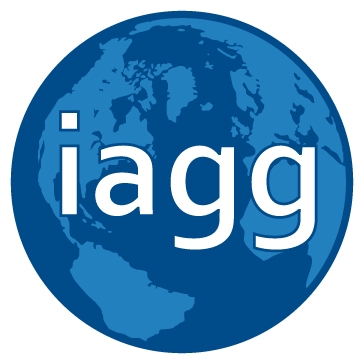 General description of the courseThe course analyzes in depth the complex clusters of issues of global trade, international policy and development aid and how these affect outcomes of concern, particularly economic growth, poverty alleviation, and political development. It seeks to develop relevant and applicable knowledge and skills needed both to analyze and contribute to the work of international and national organizations active in these and related areas. The course aims to develop students’ understanding of how seemingly separate international issues interact and affect one another. In an attempt to understand the dynamic determinants of economic and political development, the course examines the implications of global trade in natural resources, specifically extractive industries and agriculture, as well as a number of relevant global policy approaches, such as development aid, anti-corruption and democratic development, each of which have had varying levels of success, as well as both intended and unintended consequences. Questions dealt with relate to how global commodities markets affect producers in various regions of the world; whether states and the international community can effect change – either positive or negative – in terms of democracy and good government; how development aid is structured and organized historically and today, and the implications of these approaches for development. Learning outcomesAfter passing the course, a student will be able to:Knowledge and understandinganalyze in depth some of the key policy issues regulated (or not) at the international level, and how do they interrelate to one another assess the implications of different policy approaches and interventions, including both intended and unintended effects analyze how international policy efforts interact with national conditions – political, legal, institutional, economic and cultural – to shape outcomesexamine and critically analyze the methods used in practice in these policy areas, in particular in the area of development aid independently produce text in accordance with good academic practice, including proper citation technique and use of referencesSkills and abilitiessurvey and synthesize existing knowledge on specific policy interventions and their impacts given different contextual conditions and bring these insights to bear to elucidate a specific case or issueevaluating policy needs, implementation and outcomes, both with an academic approach and a policy approachcommunicate results of policy analysis to academic audiences and practitioners both verbally and in writing argue persuasively in order to draw attention to an issue and promote possible solutions assess one others’ work and provide feedback constructivelywork effectively under time constraintsJudgment and approachunderstand and critically evaluate, in an in-depth way, social scientific research based on the various analytical perspectives. Structure and requirementsThe course explores two overarching issue areas: natural resources (specifically extractive industries and agriculture) and development/foreign aid. The course addresses each issue separately in two distinct blocks, with a final policy-related research paper that allows you to integrate insights from both areas. The course consists of both lectures and seminars largely centered around student presentations. The lectures seek to give an overview of the issues at hand, and the policy approaches that have been put in place to foster economic and social development, building on research from both the academic and policy communities. The course considers matters such how trade in agricultural and mineral products affect and are affected by domestic conditions and institutions, and the implications of this interplay for economic development and poverty alleviation. On the policy side, we examine the components of the international regimes in place, and the existing evidence regarding whether these polices are having the intended impacts, and if any secondary effects have been observed. Skills linked to each phase in the policy process are introduced and applied in specific problem centered assignments. The aim is that students will engage actively throughout the course and learn from one another as much as from the teachers involved. Block 1 consists of 3 seminars and block two consists of 2 seminars. Students will write one paper for each Block. You are also expected to participate in the seminar discussion. All students write a paper for the final paper assignment. The final research paper is larger in scope and requires drawing on the course in its entirety. Please see separate documents for instructions for all of these assignments. Assignments and grading25% Paper and presentation 1 (each student will write and present ONE paper for seminar 1, 2 OR 3): Advocacy paper OR Policy brief on anti-corruption conventions OR Policy brief on democracy aid25% Paper and presentation 2 (each student will write and present ONE paper for seminar 4 OR 5): Development cooperation: A bird’s-eye view OR Design of Aid Projects: Project document40% Research paper 10% Presentation All assignments will be graded on a scale from 1-7, where 1-2 correspond to Fail, 3-5 to Pass, and 6-7 to High Pass. The course grade is a weighted average of all assignments. To receive a HP for the course, the weighted average must be 5.6 or above. To Pass the course, you must pass all assignments.Literature (books): Collier, P. (2008) The Bottom Billion, (paperback), Oxford University Press.Instructors involved in the courseMGr – Marcia Grimes (course coordinator)	marcia.grimes@pol.gu.se	786 4138AL – Anna Lührmann		anna.luehrmann@v-dem.net	MN – Marina Nistotskaya		marina.nistotskaya@pol.gu.seAG – Adea Gafuri		adea.gafuri@gu.seLW – Lennart Wohlgemuth	Detailed course descriptionBlock 1: Extractive industries and agricultural trade: economic and political implications and international policy responsesBlock 2: Development Cooperation in theory and practiceFor examples of policy briefs, see: https://www.v-dem.net/en/publications/briefing-papers/https://www.u4.no/search?filters=publications-only%2Cpub-U4%20Brief&sort=year-desc https://www.cmi.no/publications/search?pubtype=cmi-briefsAdvocacy papershttps://www.globalwitness.org/en/campaigns/conflict-minerals/beneath-shine-tale-two-gold-refiners/https://oxfamilibrary.openrepository.com/bitstream/handle/10546/620877/bn-workers-rights-supermarket-supply-chains-101019-en.pdf?sequence=2&isAllowed=yhttps://oxfamilibrary.openrepository.com/bitstream/handle/10546/620418/cr-ripe-for-change-supermarket-supply-chains-210618-summ-en.pdf?sequence=5&isAllowed=yDateTimeInstr.Topic3/1113-14MGrCourse introduction3/1114-15 MGrInternational agreements and interventions: compliance and effectivenessMacdonald, Kate. "The politics of norm domestication in private transnational business regulation: A typology and illustrations." Environmental Policy and Governance (2020).Nance, Mark T., and M. Patrick Cottrell. "A turn toward experimentalism? Rethinking security and governance in the twenty-first century." Review of International Studies (2014): 277-301.5/1113-15MGrExtractive industriesAuld, Graeme, Michele Betsill, and Stacy D. VanDeveer. "Transnational governance for mining and the mineral lifecycle." Annual Review of Environment and Resources 43 (2018): 425-453.Poncian, Japhace, and Henry Michael Kigodi. "Transparency initiatives and Tanzania’s extractive industry governance." Development Studies Research 5.1 (2018): 106-121.Ross, Michael. 2016. “The Politics of the Resource Curse: A Review.” In Carol Lancaster and Nicolas van de Walle (eds). Oxford Handbook of Politics and Development. Oxford: Oxford University Press.  Stoop N, Verpoorten M, van der Windt P (2018) More legislation, more violence? The impact of Dodd-Frank in the DRC. PLoS ONE 13 (8): e0201783. For interesting report, see:  http://www.aljazeera.com/programmes/faultlines/2015/11/conflicted-fight-congo-minerals-151118084541495.html15-16MGrInstructions for advocacy paper and policy briefs6/1113-15MGrInternational anti-corruption policy approachesBörzel, Tanja A. and Vera van Hüllen 2014.  State-Building and the European Union's Fight against Corruption in the Southern Caucasus: Why Legitimacy Matters. Governance. 27(4): 613-634.Gilbert, Jo-Anne and J.C. Sharman. 2016. Turning a Blind Eye to Bribery: Explaining Failures to Comply with the International Anti-corruption Regime. Political Studies. 64(1):74-89.Hafner-Burton, Emilie M., and Christina J. Schneider. The dark side of cooperation: International organizations and member corruption. International Studies Quarterly (2019).Jensen, Nathan M., and Edmund J. Malesky. Nonstate Actors and Compliance with International Agreements: An Empirical Analysis of the OECD Anti-Bribery Convention. International Organization 72.1 (2018): 33-69.Lohaus, Mathis and Ellen Gutterman. Forthcoming. International Efforts to Combat Corruption. In Bauhr, Monika, Andreas Bågenholm, Marcia Grimes and Bo Rothstein (eds). Handbook of the Quality of Government. Oxford: Oxford University Press. (AVAILABLE ON CANVAS)Supplementary reading:Krasner, Stephen D. and Jeremy M. Weinstein. 2014.  Improving Governance from the Outside In. Annual Review of Political Science. 17:123–45.  6/1115-16MGrIntroduction to final paper assignmentWaddington, H., H. White, B. Snilstveit, J. Garcia Hombrados, M. Vojtkova, P. Davies, A. Bhavsar, J. Eyers, T.P. Koehlmoos, M. Petticrew, J. C. Valentine and P. Tugwell (2012) “How to do a good systematic review of effects in international development: a tool kit” Journal of Development Effectiveness 4(3): 359–387. 9/1110-12MGrExtractive industries and agriculture – local policy challenges Buainain et al. 2018. “Introduction.” In Globalization and Agriculture: Redefining Unequal Development.  Antônio Márcio Buainain, Miguel Rocha de Sousa, Zander Navarro (eds.) Lanham: Lexington 2018. Available on Google books.Gustafsson, Maria‐Therese, Roger Merino, and Martin Scurrah. "Domestication of international norms for sustainable resource governance: Elite capture in Peru." Environmental Policy and Governance (2020).LeBaron, Genevieve, and Ellie Gore. "Gender and forced labour: Understanding the links in global cocoa supply chains." The Journal of Development Studies 56.6 (2020): 1095-1117.Anner, Mark. "Corporate social responsibility and freedom of association rights: The precarious quest for legitimacy and control in global supply chains." Politics & Society 40.4 (2012): 609-644.LeBaron, Genevieve, and Jane Lister. "Benchmarking global supply chains: the power of the ‘ethical audit’ regime." Review of International Studies 41.5 (2015): 905-924.Prapha, Art, Rachel Wilshaw, and Hana Ivanhoe. "From Risk to Resilience: A good practice guide for food retailers addressing human rights in their supply chains." (2020).13/1115.00Deadline: Advocacy papers 16/1113.00-14.15MGrSEMINAR 1: Advocacy papers, discussion of policy challenges and solutions - group 116/1114.30-15.45MGrSEMINAR 1: group 216/1116.00-17.00MGrSEMINAR 1: online group17/1110-12AL (on zoom)Democracy aidDemocracy aid – The practice and allocation strategiesBush, S. 2015. The Taming of Democracy Assistance: Why Democracy Promotion Does Not Confront Dictators. Cambridge: Cambridge University Press. Chapter 3 “Tame democracy assistance: what it is and why it matters” (fulltext available through UB)Dodsworth, Susan and Nic Cheeseman 2016 More than ideology, more than elections – A strategic approach to supporting sister-parties. Westminster Foundation for Democracy/DPIR. Available at: http://www.wfd.org/wp-content/uploads/2016/10/westminster-foundation-for-democracy-a-strategic-approach-to-supporting-sister-parties-final.pdf Tolstrup, Jakob. 2014. External Influence and Democratization: Gatekeepers and Linkages. Journal of Democracy (25) 4: 126-38.Supplementary readingCarothers, Thomas. 2015. Democracy Aid at 25: Time to Choose. Journal of Democracy 26(1): 59-73Zulueta-Fülscher, Kimana. 2016. Democracy-Support Effectiveness in “Fragile States”: A Review. International Studies Review. 16(1): 29-49.18/1110-12AG (on zoom)Democracy aid effectivenessBush, Sarah S. 2011. International politics and the spread of quotas for women in legislatures. International Organization. 65:103–37Finkel, Steven E., Aníbal Pérez-Liñán and Mitchell A. Seligson. 2007. The Effects of U.S. Foreign Assistance on Democracy Building, 1990–2003. World Politics 59 (03): 404–439.Steele, CA, Pemstein, D, Meserve, SA. Democracy promotion and electoral quality: A disaggregated analysis. Governance. 2020; 1– 17. https://doi.org/10.1111/gove.12526Supplementary readingZeeuw, Jeroen de. 2005. Projects do not create institutions: The record of democracy assistance in post-conflict societies. Democratization 12(4):481-504.20/1115.00Deadline: Policy brief on anti-corruption23/1113.00-14.15MGrSEMINAR 2: Pres of policy briefs on Anti-corruption, discussion of corruption and policy responses - group 223/1114.30-15.45MGrSEMINAR 2: group 123/1116.00-17.00MGrSEMINAR 2: online group26/1115.00Deadline: Policy brief on democracy aid 27/1113.00-14.15AGSEMINAR 3: Pres of policy briefs on dem aid (group 1, online)27/1114.30-15.45AGSEMINAR 3: Pres of policy briefs on dem aid (group 2, online)27/1116.00-17.00AGSEMINAR 3: Pres of policy briefs on dem aid (online group)30/1113-15MNAid and Institutional QualityCollier, P. (2008) The Bottom Billion, (paperback), Oxford University Press. Dietrich, Simone and Matthew Winters. Foreign Aid and Quality of Government. In Bauhr, Monika, Andreas Bågenholm, Marcia Grimes and Bo Rothstein (eds). Handbook of the Quality of Government. Oxford: Oxford University Press.1/1213-15MNAid and Economic Development Edwards, S. (2015), “Economic Development and the Effectiveness of Foreign Aid: A Historical Perspective”, Kyklos 68(3): 277-316.Clemens, M. A., Radelet, S., Bhavnani, R.R., Bazzi, S. (2012), “Counting chíckens when they hatch: timing and the effects of aid on growth”, Economic Journal 112 (June), 590–617.Rajan, Raghuram G., and Arvind Subramanian. 2008. "Aid and growth: What does the cross-country evidence really show?" The Review of economics and Statistics 90(4): 643-665.Maruta, Admasu Asfaw, Banerjee, Rajabrata and Tony Cavoli. 2020. "Foreign aid, institutional quality and economic growth: Evidence from the developing world", Economic Modelling 89: 444-463.2/1213-15ALDesign and Evaluation of Aid Projects Rogers, Patricia J. 2008. Using Programme Theory to Evaluate Complicated and Complex Interventions. Evaluation 2008 14: 29NONIE. 2009. Impact Evaluations and Development – NONIE Guidance on Impact Evaluation. Available at: http://siteresources.worldbank.org/EXTOED/Resources/nonie_guidance.pdfSupplementary readings: Holland, Jeremy; Thirkell, Allyson. 2009. Measuring Chance and Results in Voice and Accountability Work. Social Development Direct (DFID Working Paper, 34)UNDEF. 2010. Project Document Guidelines. Available at: http://www.un.org/democracyfund/sites/www.un.org.democracyfund/files/file_attach/5R_CSOP_EA_guidelines_ENG.docUNDP Sudan. 2012. Accountability and Citizens’ Participation Project. Available at: http://www.sd.undp.org/content/sudan/en/home/operations/projects/democratic_governance/acp_project.html  7/1215:00Deadline: Paper on Development Cooperation: A bird’s-eye view 8/1213.00-14.15MNSEMINAR 4: Development Cooperation: A bird’s-eye view (group 2)14.30-15.45MNSEMINAR 4: Development Cooperation: A bird’s-eye view (group 1)16.00-17.00MNSEMINAR 4: Development Cooperation: A bird’s-eye view (online)10/1215.00Deadline: Design of aid projects11/1213.00-14.15ALSEMINAR 5: Design of Aid – Project documents (group 1)14.30-15.45ALSEMINAR 5: Design of Aid – Project document (group 2)16.00-17.00AGSEMINAR 5: Design of Aid – Project documents (online)17/129-12MNFinal paper supervision17/1213-17MGrFinal paper supervision12/117.00Deadline: Final Papers 13-14/1Group work15/19-12,13-15MN MG Student conference15/115.00-17LW& MGStudent conference (online)